For use by Field/Lab SupervisorsThank you for taking the time to supervise and evaluate this student. Your evaluation will be weighed when grading the student’s Field/Laboratory Experience. We strongly encourage you to discuss your assessment of the student’s performance directly with the student. Concerns or questions about this process, this evaluation, or this student should be directed to the staff member listed on the first page of this form.Name of Student:		Date:	 	 Name of Preceptor:		Title:Preceptor’s e-mail:			Phone:     	 Organization/Office  and mailing address:	 			Please return this evaluation to:Professor Joseph Schmitthenner (students with last names A-G) or Professor Ann Goldman (students with last names H-Z)  Department of Epidemiology  950 New Hampshire Ave NW 5th Floor Washington, DC, 20052  Tel.: (202) 994-5330; Fax:(202) 994-0082;Email: Joseph Schmitthenner at jschmitthenner@gwu.edu; Ann Goldman at annieg@gwu.eduPERFORMANCE EVALUATION	5 = Superior Accomplishments4 = Commendable3 = Competent2 = Requires Improvement1 = Unsatisfactory NA = Not ApplicablePlease base your evaluation on the student’s performance on this particular project. Use the scale above to rate the student on each area. Your written comments are a very valuable part of the evaluation; use specific examples whenever possible.UNDERSTANDING OF THE PUBLIC HEALTH CONTEXT OF THE PROJECTConsider the student’s understanding of: the topic; the target population for the project; and, the nature of the problem and/or relevant risk factors.Comments:RESEARCH AND PROGRAM SKILLSConsider the student’s ability to:  conceptualize the questions; select and apply the appropriate methods to achieve the objectives (instruments, etc.); and, analyze information and interpret results.Comments:COMMUNICATION SKILLSConsider the student’s skills in: general oral communication; writing; visual presentation of data and information; and, oral presentation.Comments:PROFESSIONAL   CHARACTERISTICSConsider the student’s: reliability; professional maturity/judgment; initiative; ability to seek advice appropriately; response to feedback/ability to accept criticism; ability to work as part of a team; ability to work independently; organizational skills; and, ability to meet deadlines.Comments:WORK HABITSWas the student punctual? Reliable? Cooperative?Did the student willingly undertake assignments and follow instructions?Comments:OVERALL QUALITY OF WORK ON THIS PROJECTDid the student display unusual talent or initiative in performing assigned tasks?Comments:DEVELOPMENTHas the student shown improved work habits? Sense of professionalism?  Communication skills?  Are there areas for improvement?Comments:What grade would you recommend the student receive for the Final Report? 	What grade would you recommend the student receive for the Final grade? 	Final Grades will be assigned as follows:Letter Grade	Total points earnedA	95 -100%A -	90 – 94%B +	86 – 89%B	80 – 85%B -	76 – 79%C +	70 – 75%C	66 – 69%C -	60 – 65%F	≤ 59%Evaluator’s signature:	 	Date:  	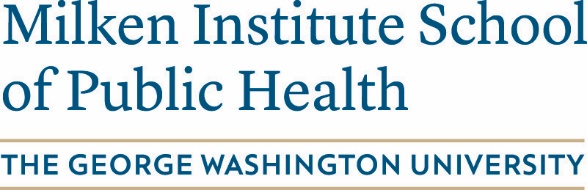  Department of Epidemiology and BiostatisticsPubH 6015 MS in Public Health Microbiology and Emerging Infectious Diseases STUDENT PERFORMANCE EVALUATIONFor more information, please visit: http://publichealth.gwu.edu/departments/epidemiology-and-biostatistics/practice-experience